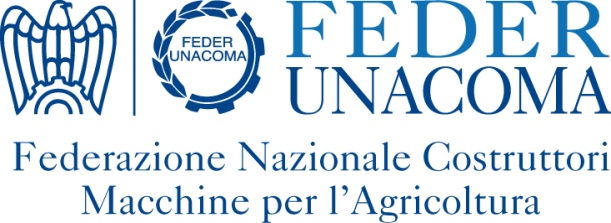 SERVIZIO MARKETING E SVILUPPO ASSOCIATIVONuove aziende associate  - Marzo 2019 BALLUFF AUTOMATION SRL CON SOCIO UNICO (Socio Convenzionato)10078 Venaria Reale TO - Corso Cuneo, 15 - Tel. 011.315.0711 - Fax 011.317.0140E-mail: info.italy@balluff.it - http://www.balluff.comSensoriSensorsAssociazione di Appartenenza: COMACOMPBATTISTA PORTERISrl25060Tavernole sul Mella BS- Via Statale, 13 - Tel. 030.920131 - Fax 030.920783E-mail: info@bptforging.com - http://www.bptforging.comDenti  - Vomeri - Utensili per trinciastocchi e trinciasarmenti - Occhioni - Parti di ricambio per macchine per la lavorazione del terreno - Parti di ricambio per macchine per la raccoltaTines - Ploughshares - Tools for rotary pruning and stalk crushers - Towing eyes - Spare parts for soil working equipment - Spare parts for harvesting equipmentAssociazione di appartenenza: COMACOMPE.S.T.E. Srl44124 Ferrara - Via Giorgio Caselli, 11/2 - Tel. 0532.210941E-mail: info@estetechnology.com - http://www.estetechnology.comSviluppo sistemi integrati e soluzioni Cloud per macchine agricole e macchine mobili non stradaliEmbedded system and Cloud solution development for agricultural and off-road machinesAssociazione di appartenenza: COMACOMPMTE Srl25018Montichiari BS- Via Madonnina, 114- Tel.030.9983160- Fax 030.9984359E-mail: gcastelletti@mtesrl.it – http://www.mtesrl.itMartinetti idraulici- Cilindri oleodinamiciHydraulic jacks- Hydraulic cylindersAssociazione di Appartenenza:COMACOMPOFFICINA MECCANICA BEG Srl06012 Città di CastelloPG - Via Giuseppe Antoniucci, 3- Tel.075.8556347- Fax 075.8524266E-mail: salesoffice@officinameccanicabeg.com – http://www.officinameccanicabeg.comPotatrici con barra di taglio a lama - Trinciatrici idraulicheReciprocating blade pruners - Hydraulic flail mowerAssociazione di appartenenza: ASSOMAO (Macchine per la raccolta)RUDIFLEX Srl25018 Montichiari BS - Via Madonnina, 110 - Tel. 030.9650406 - Fax 030.9664288E-mail: gcastelletti@rudiflex.it - http://www.rudiflex.itCentraline oleodinamiche - Cilindri oleodinamici - Valvole ed elettrovalvole oleodinamiche – Raccorderie per oleodinamica - Tubi flessibili in gomma - Raccorderie per tubi flessibili - Barre di traino - Parti di ricambio per macchine agricoleControl units for hydraulics - Hydraulic cylinders - Hydraulic and solenoid valves - Joints for hydraulics-Rubber hoses - Joints for hoses – Drawbars - Spare parts for agricultural machineryAssociazione di appartenenza: COMACOMP